Bozeman Video Guide:Pedigree AnalysisOn a pedigree, females will always be ___________________ and males will always be _________________.What does a horizontal line between a circle and a square mean?Affected individuals in the trait you want to study will be _______________________________.Is the following pedigree of an autosomal dominant or autosomal recessive trait?Fill in the pedigree and explain your answer (in detail):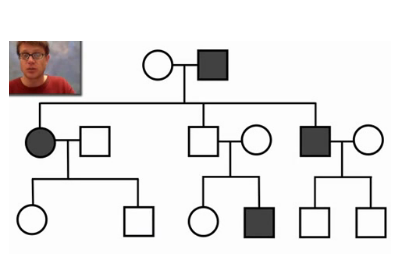 